		JOB DESCRIPTION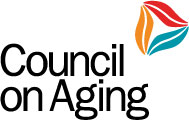 Life Enrichment Activity Center CoordinatorPOSITION:	Activity Center CoordinatorREPORTS TO:	Chief Executive OfficerSUPERVISES:	NoneSTATUS:	Part-time, hourly non-exemptOur objective is to provide quality services to the aging and disabled community within Elkhart County, allowing an improved quality of life. Services are designed to enhance dignity, maintain wellness and support independence for those transitioning through the aging process. Obtaining compassionate staff who are committed to the needs of our clients is crucial to our success.POSITION PURPOSE / SUMMARYThe primary responsibility of this position is to deliver quality and engaging activities focused on the socialization, healthy living, informational and skill development needs of our clients. Governed by our code of ethics and corporate policy, the Life Enrichment Coordinator will assist in developing activities, securing the resources for those activities, and coordinating scheduled activities.PREREQUISITESExperience in event planning and/or activity planning with seniorsHave developed social skills for communicating with seniors and the disabledValid driver’s license with good driving recordActive vehicle insurance (including bodily injury and property damage)Must be a minimum of 21 years of ageHigh school diploma or equivalentCPR and First Aid Certifications (provided by company)Must pass initial and random drug screeningTuberculosis testingPass background checkDUTIES AND RESPONSIBILITIESCreate an environment conducive to the promotion of socialization, wellness, and educational activities that are accessible for senior and disabled within the countyScheduling of resources needed for Activity Center programsCoordinate and facilitate weekly, monthly, and special program events, including volunteers needed Build professional relationships with clients and program partnersAssist with develop of new and engaging activities to be incorporated in the Activity Center programPromote Activity Center programs using verbal and written communications, including Facebook, flyers and contributions to the monthly newsletterConduct annual satisfaction surveysMaintain safety training needed to ensure the safety and wellness of program participantsBe an ambassador for Council on Aging and its mission, acting in accordance with established policies and proceduresDevelop and participate in a cohesive and collaborative team environment with COA leadership and staffMaintain required documentation of services, participants and other program and activity informationMaintain confidentiality of corporate and client informationOther duties may be assigned as needed.PHYSICAL DEMANDSThis position requires good physical and mental agility and alertnessMust have the ability to perform physical tasks in accordance with planned activitiesExtensive walking and/or standing may be required at timesDaily tasks involve lifting up to 25lbs, carrying, bending, reaching, sitting, and standingAdequate vision and hearing abilities are required for this positionWork required in an office environment includes the ability to operate standard office equipment including computer, phone, printer as well as related software (i.e. Microsoft Office)This position does not have any supervisory responsibility other than coordinating volunteers and vendors to carry out scheduled activities. 